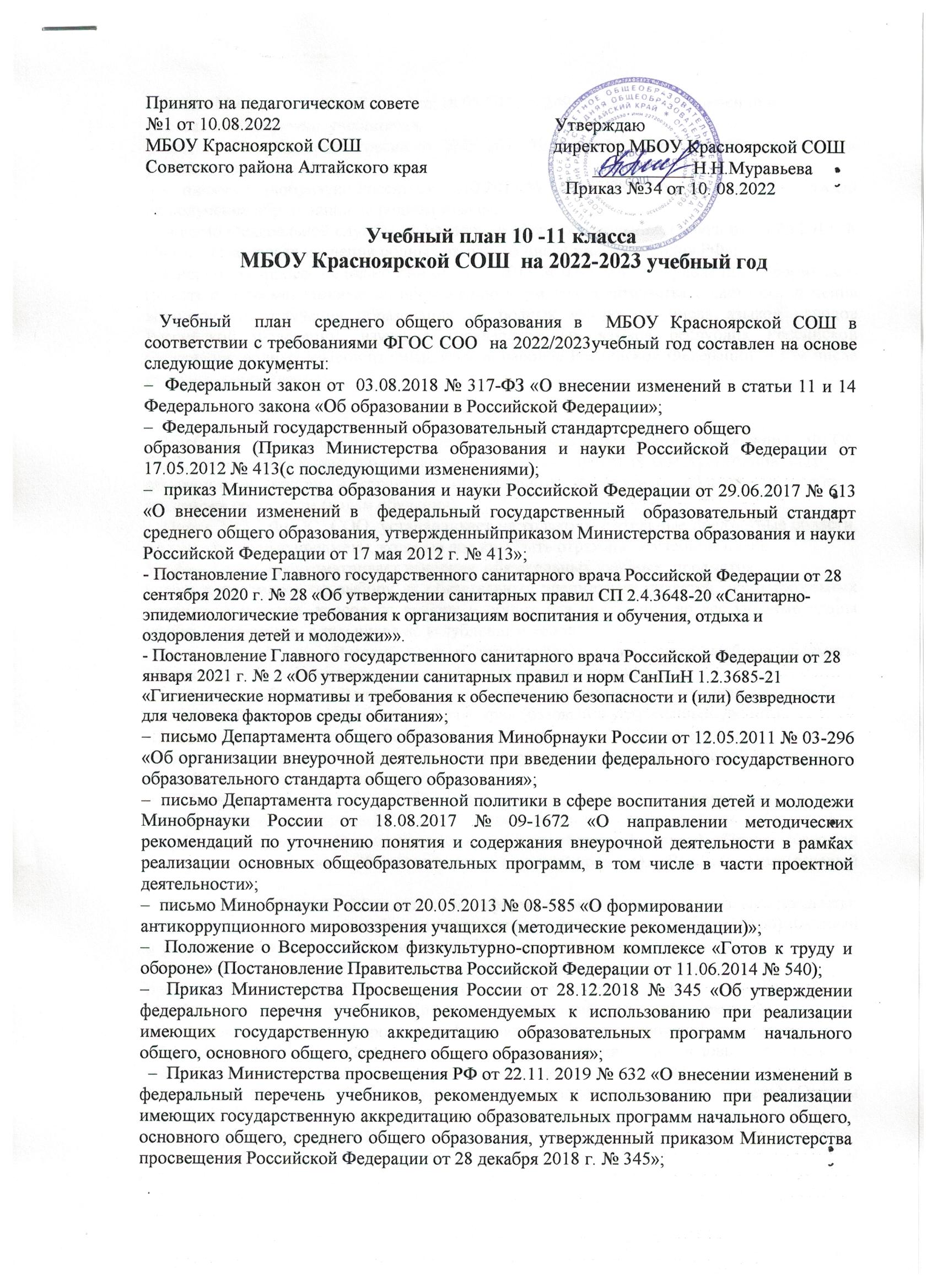 - Приказ Минпросвещения России от 18.05.2020 N 249 "О внесении изменений в федеральный перечень учебников»;–  письмо Минобрнауки  России от 20.06.2017 № ТС 194/08 «Об организации изучения учебного предмета «Астрономия»;–  –  письмо Минобрнауки России от 09.10.2017 № ТС-945/08 «О реализации прав граждан на получение образования на родном языке»;–  письмо Федеральной службы по надзору  в сфере образования и науки от 20.06.2018 № 05-192 «О вопросах изучения родных языков из числа языков народов РФ»;–  Письмо Минпросвещения России от 20.12.2018 № 03-510 «О направлении информации» (вместе с «Рекомендациями по применению норм законодательства в части обеспечения возможности получения образования на родных языках из числа языков народов Российской Федерации, изучения государственных языков республик Российской Федерации, родных языков из числа языков народов Российской Федерации, в том числе русского как родного»).    Учебный  план обеспечивает введение в действие и реализацию требований  ФГОС СОО, определяет общий объем нагрузки и максимальный объем аудиторной нагрузки обучающихся, состав и структуру обязательных предметных областей и учебных предметов по классам (годам обучения).    Пункт 18.3.1.ФГОС  СОО  устанавливает не только обязательные предметные области, но и обязательные предметы, которые должны быть отражены в учебном плане.Учебный план  предусматривает изучение  обязательных учебных  предметов: учебных предметов по выбору из обязательных предметных областей, дополнительных учебных предметов, курсов по выбору и общих для включения во все учебные планы учебных предметов, в том числе на углубленном уровне:-Предметная область «Русский язык и литература»,  включающая учебные предметы «Русский язык», «Литература» (базовый и углубленный уровни).-Предметная область «Родной язык и родная литература»,  включающая учебные предметы «Родной язык», «Родная литература» (базовый и углубленный уровни).-Предметная область «Иностранные языки»,  включающая учебные предметы«Иностранный язык»  (базовый и углубленный уровни),  «Второй иностранный язык»(базовый и углубленный уровни).-  Предметная область  «Общественные  науки»,  включающая учебные предметы:«История»(базовый и углубленный уровни),  «География»  (базовый и углубленный уровни), «Экономика» (базовый и углубленный уровни), «Право» (базовый и углубленный уровни),  «Обществознание»  (базовый уровень),  «Россия в мире»(базовый уровень).-  Предметная область  «Математика и информатика»,включающая учебные  предметы: «Математика»  (включая алгебру и начала математического анализа, геометрию) (базовый и углубленный уровни),«Информатика» (базовый и углубленный уровни).-  Предметная область  «Естественные  науки»,  включающая  учебные предметы:«Физика»(базовый и углубленный уровни),  «Биология»,(базовый и углубленный уровни),  «Химия»  (базовый и углубленный уровни), «Естествознание»(базовый уровень», «Астрономия» (базовый уровень).-Предметная область «Физическая культура, экология  и основы безопасности жизнедеятельности»,  включающая  учебные предметы:«Физическая культура»(базовый уровень),  «Экология»  (базовый уровень),«Основы безопасности жизнедеятельности» (базовый уровень).МБОУ Красноярская СОШ :–  предоставляет обучающимся возможность формирования  индивидуальных учебных  планов, включающих учебные предметы из обязательных предметных областей на базовом или углубленном уровне,  курсы по выбору обучающихся;Универсальный профильПредметная областьУчебные предметы       УровеньКоличество часовКоличество часов1011Русский язык и литератураРусский языкБ11Русский язык и литератураЛитератураБ33Родной язык и родная литература Родной языкБ-1Родной язык и родная литература Родная литератураБ11Математика и информатикаМатематикаУ66Математика и информатикаИнформатика Б11Иностранные языки Иностранный язык Б33Естествознание АстрономияБ1-Естествознание ФизикаБ22Естествознание ХимияБ11Естествознание БиологияБ22Общественные наукиИсторияУ44Общественные наукиОбществознание Б22Общественные наукиГеографияБ11Физическая культура,  основы безопасности жизнедеятельностиФизическая культура Б33Физическая культура,  основы безопасности жизнедеятельностиОсновы безопасности жизнедеятельности Б11Индивидуальный проектИндивидуальный проект ЭК11Курсы по выборуОказание первой помощиЭК 11Итого3434